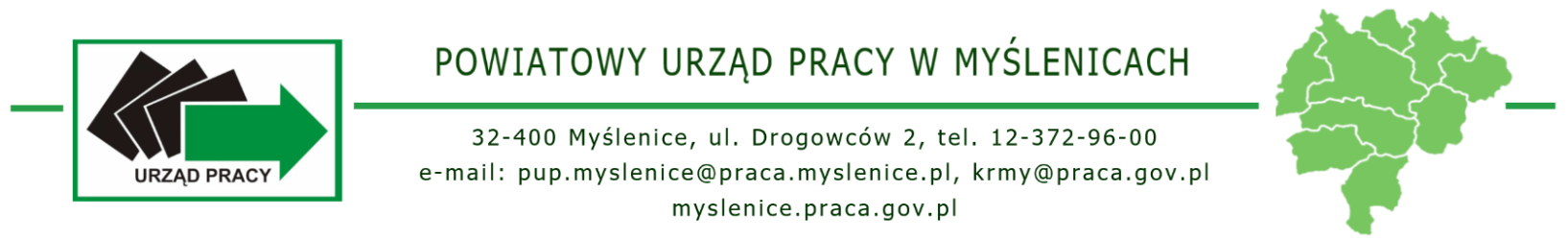 Formularz zgłoszeniowyFIRMY ZGŁASZAJĄCEJ UCZESTNICTWOW VIII Myślenickich TARGACH PRACYORGANIZOWANYCH18 kwietnia 2024 roku.FORMULARZ PROSIMY WYPEŁNIĆ DRUKOWANYMI LITERAMIDane teleadresowe firmy/instytucji, prezentowane oferty pracy, opis firmy zostaną umieszczone w broszurze informacyjnej dostępnej 18 kwietnia 2024 roku podczas targów pracy. INFORMACJE ORGANIZACYJNE:Uczestnictwo w VIII Myślenickich Targach Pracy jest całkowicie bezpłatne.Prosimy o pozostanie na stanowiskach do godziny 12:00.Liczba stoisk targowych jest ograniczona, dlatego o przyjęciu zgłoszenia
decyduje data wpływu formularza.Anulowanie udziału  w targach przez wystawcę wymaga formy pisemnej.Organizator nie ponosi odpowiedzialności za szkody wyrządzone przez osoby zwiedzające.	Szczególne formy zagospodarowania powierzchni stoiska należy wcześniej ustalić 
z organizatorem.Miejsce Targów Pracy: Sala gimnastyczna Zespołu Szkół Techniczno Ekonomicznych 
im. M. Reja w Myślenicach, 32-400 Myślenice ul. Żeromskiego 17.Warunkiem uczestnictwa w VIII Myślenickich Targach Pracy jest przesłanie lub osobiste dostarczenie wypełnionego formularza zgłoszeniowego na adres:Powiatowy Urząd Pracy w Myślenicach, 32-400 Myślenice ul. Drogowców 2, faksem 12 272 35 01  
lub pocztą elektroniczną na adres: pup.myslenice@praca.myslenice.pl,Filia Powiatowego Urzędu Pracy w Dobczycach, 32-410 Dobczyce, ul Szkolna 20b 
( wejście od ul. Zacisze).Termin składania zgłoszeń upływa 15 kwietnia 2024r.Przesłanie formularza zgłoszeniowego jest równoznaczne z akceptacją Regulaminu TargówOrganizator zobowiązuje się do potwierdzenia przyjęcia formularza zgłoszeniowego
oraz przesłania dodatkowych informacji organizacyjnych.Zgłaszam firmę do uczestnictwa w targach pracy                        ……………………………………………									(Data i podpis pracodawcy)Oświadczenie przedsiębiorcy/ klauzula informacyjna:Oświadczam, że znane mi są warunki uczestnictwa w VIII Myślenickich Targach Pracy. Potwierdzam prawdziwość informacji zawartych w niniejszym formularzu oraz jestem świadomy/a, że podanie fałszywych informacji wyklucza z udziału w targach pracy.Wyrażam zgodę na przetwarzanie moich danych osobowych oraz danych zwartych
w formularzu przez Powiatowy Urząd Pracy w Myślenicach do umieszczenia w broszurze informacyjnej, co obejmuje także dystrybucję podczas targów pracy. Administratorem Pana/Pani danych osobowych jest Powiatowy Urząd Pracy w Myślenicach z siedzibą przy ul. Drogowców 2, 32-400 Myślenice, reprezentowany przez Dyrektora Urzędu. Może się Pan/Pani z nim skontaktować drogą elektroniczną na adres e-mail: pup.sekretariat@praca.myslenice.pl, telefonicznie pod numerem 12 372 96 04 lub tradycyjną pocztą na adres wskazany powyżej.W sprawach związanych z Pana/Pani danymi proszę kontaktować się z Inspektorem Ochrony Danych pod adresem e-mail: iod@praca.myslenice.plW dowolnym momencie przysługuje Pani/Panu prawo do cofnięcia wyrażonych zgód, co nie wpłynie na zgodność z prawem przetwarzania, którego dokonano do czasu ich cofnięcia.Dane osobowe będą przetwarzane przez okres promocji i wyświetlania na stronach internetowych Administratora lub do momentu cofnięcia zgody.Przysługują Pani/Panu prawo żądania dostępu do danych osobowych, ich sprostowania, usunięcia lub ograniczenia przetwarzania, prawo do wniesienia sprzeciwu wobec przetwarzania a także prawo przenoszenia danych.Informujemy, że przysługuje Pani/Panu prawo wniesienia skargi na przetwarzanie danych do organu nadzorczego - Prezesa Urzędu Ochrony Danych Osobowych.Informujemy, że odbiorcą Pani/Pana danych osobowych będą:dostawcy systemów informatycznych i usług IT;osoby przeglądające strony internetowe AdministratoraInformujemy, że Pani/Pana dane osobowe nie będą przekazywane do państwa trzeciego/organizacji międzynarodowej.Informujemy, że Pani/Pana dane nie będą przetwarzane w sposób zautomatyzowany, w tym również nie będą wykorzystywane do profilowania.Oświadczam, że wyrażam zgodę na używanie i rozpowszechnianie mojego wizerunku dla celów reklamowych i promocyjnych związanych z uczestnictwem w VIII Myślenickich Targach Pracy zgodnie z art. 81 ustawy z dnia 4 lutego 1994r. o prawie autorskim i prawach pokrewnych.Wyrażam zgodę na kontaktowanie się ze mną i z osobami wskazanymi w formularzu zgłoszeniowym przez pracowników Powiatowego Urzędu Pracy w Myślenicach w celu prawidłowej organizacji targów pracy.Data: ...........     Podpis przedsiębiorcy: ....................................................Nazwa firmy:Adres:Kod pocztowy:Miejscowość:Gmina/powiat:Numer telefonu:E-mail:Zgłaszana liczba osób reprezentujących pracodawcę na targach pracyNumer KRAZ (dotyczy tylko Agencji Pracy)Prezentowane oferty pracy podczas VIII Myślenickich Targów Pracy
wraz z liczbą osób planowanych do zatrudnienia
 oraz planowany termin zatrudnienia potencjalnych kandydatów: